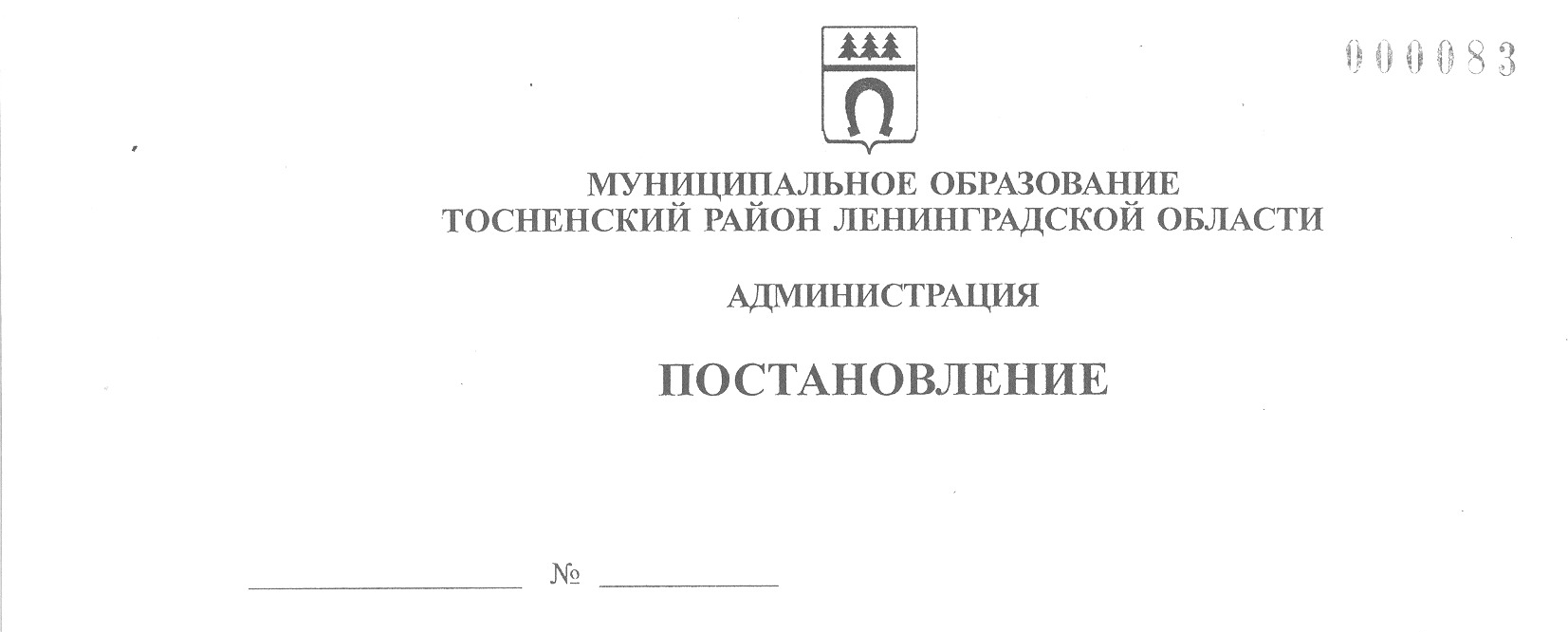 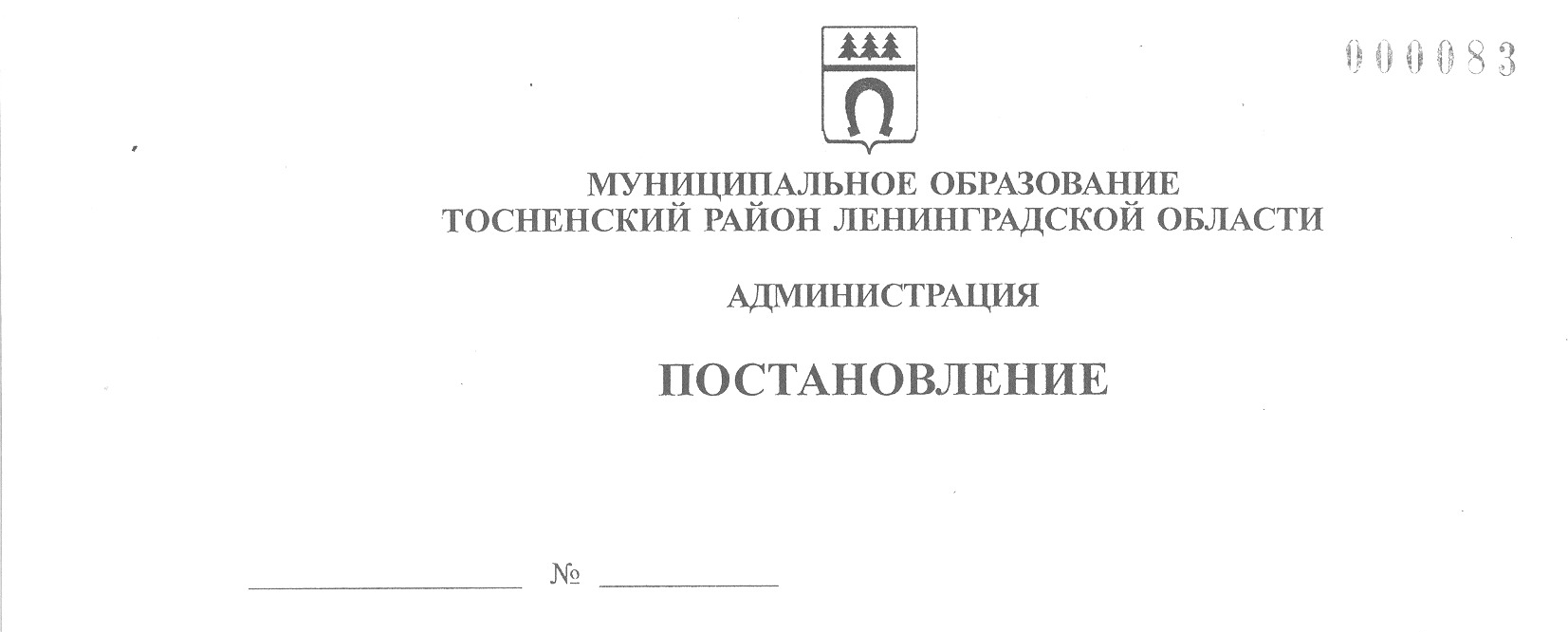 16.03.2021                                 529-паОб утверждении порядка приватизации жилого помещения специализированного (служебного) жилищного фонда муниципального образования Тосненский район Ленинградской областиВ соответствии с Жилищным кодексом Российской Федерации, руководствуясь п. 6.5 Положения о предоставлении жилых помещений специализированного (служебного) жилищного фонда муниципального образования Тосненский район Ленинградской области, утвержденного решением совета депутатов муниципального образования Тосненский район Ленинградской области от 21.12.2018 № 227 (с учетом изменений, внесенных решениями совета депутатов муниципального образования Тосненский район Ленинградской области от 31.07.2019 № 259, от 28.10.2020 № 80),  администрация муниципального образования Тосненский район Ленинградской областиПостановляет:1. Утвердить порядок приватизации жилого помещения специализированного (служебного) жилищного фонда муниципального образования Тосненский район Ленинградской области (приложение). 2. Отделу жилищной политики администрации муниципального образования Тосненский район Ленинградской области направить в пресс-службу комитета по организационной работе, местному самоуправлению, межнациональным и межконфессиональным отношениям администрации муниципального образования Тосненский район Ленинградской области настоящее постановление для опубликования и обнародования в порядке, установленном Уставом муниципального образования Тосненский район Ленинградской области.3. Пресс-службе комитета по организационной работе, местному самоуправлению, межнациональным и межконфессиональным отношениям администрации муниципального образования Тосненский район Ленинградской области опубликовать и обнародовать настоящее постановление в порядке, установленном Уставом муниципального образования Тосненский район Ленинградской области.24. Контроль за исполнением постановления возложить на первого заместителя главы администрации муниципального образования Тосненский район Ленинградской области Тычинского И.Ф.5. Настоящее постановление вступает в силу со дня его официального опубликования.Глава администрации                                                                                    А.Г. КлементьевКолесниченко Оксана Викторовна, 8(81361)3320311 гаПриложениек постановлению администрациимуниципального образованияТосненский район Ленинградской области        16.03.2021                       529-паот ________________ № _______ Порядок приватизации жилого помещенияспециализированного (служебного) жилищного фондамуниципального образования Тосненский район Ленинградской области1. Настоящий порядок приватизации служебных жилых помещений специализированного (служебного) жилищного фонда муниципального образования Тосненский район Ленинградской области (далее – Порядок) разработан в соответствии с решением совета депутатов муниципального образования Тосненский район Ленинградской области от 21.12.2018 № 227 «Об утверждении Положения о предоставлении жилых помещений специализированного (служебного) жилищного фонда муниципального образования Тосненский район Ленинградской области» (с учетом изменений, внесенных решениями совета депутатов муниципального образования Тосненский район Ленинградской области от 31.07.2019 № 259, от 28.10.2020 № 80) и определяет основания и условия приватизации служебных жилых помещений специализированного (служебного) жилищного фонда муниципального образования Тосненский район Ленинградской области.2. Решение о приватизации (отказе в приватизации) служебного жилого помещения специализированного (служебного) жилищного фонда муниципального образования Тосненский район Ленинградской области (далее – служебное жилое помещение) принимается администрацией муниципального образования Тосненский район Ленинградской области посредством издания постановления о передаче (отказе в передаче) жилого помещения в собственность гражданина – заявителя и членов семьи, проживающих совместно с ним, при наличии таковых.2.1. Приватизация служебного жилого помещения осуществляется бесплатно.2.2. Правом на бесплатную приватизацию жилого помещения муниципального жилищного фонда можно воспользоваться только один раз. Несовершеннолетние, ставшие собственниками жилого помещения в порядке его приватизации, сохраняют право на однократную бесплатную приватизацию жилого помещения в муниципальном жилищном фонде после достижения ими совершеннолетия.   2.3. Передача служебного жилого помещения оформляется договором передачи в собственность граждан.2.4. Неотъемлемой частью договора передачи служебного жилого помещения в доме-памятнике в собственность граждан является охранное обязательство, оформляемое в соответствии с формой, предусмотренной приложением 2 к Порядку.2.5. Оформление документов на приватизацию (отказе в приватизации) осуществляется комитетом имущественных отношений администрации муниципального образования Тосненский район Ленинградской области в срок не позднее 60 дней со дня подачи заявления.3. Решение о приватизации служебного жилого помещения принимается при наличии следующих условий:3.1. Нанимателем, членами семьи нанимателя ранее не реализовано право на однократную бесплатную приватизацию жилых помещений государственного и муниципального жилищного фонда социального использования.3.2. Наличие у нанимателя жилого помещения специализированного (служебного) жилищного фонда муниципального образования Тосненский район Ленинградской области непрерывного трудового стажа не менее десяти лет в рамках одной категории граждан, которым предоставляются служебные жилые помещения по договору найма служебного помещения в муниципальном специализированном (служебном) жилищном фонде.3.3. Фактическое проживание нанимателем, членами семьи нанимателя не менее десяти лет в предоставленном жилом помещении специализированного (служебного) жилищного фонда муниципального образования Тосненский район Ленинградской области с момента его предоставления.3.4. Соблюдение нанимателем, членами семьи нанимателя условий договора найма жилого помещения специализированного (служебного) жилищного фонда муниципального образования Тосненский район Ленинградской области.4. В целях приватизации занимаемого служебного жилого помещения заявитель обращается с письменным заявлением в администрацию муниципального образования Тосненский район Ленинградской области по форме, предусмотренной приложением 1 к Порядку, содержащим необходимые отметки о согласии на приватизацию данного помещения всех совместно проживающих совершеннолетних членов семьи, а также несовершеннолетних в возрасте от четырнадцати до восемнадцати лет, в том числе временно отсутствующих членов семьи, но не утративших право пользования жилым помещением. В заявлении о приватизации служебного жилого помещения обязательно указываются лицо (лица), в собственность (общую собственность) которого (которых) помещение подлежит передаче. К заявлению прилагаются следующие документы:- копии документов, удостоверяющих личность заявителя и личность каждого из членов его семьи, проживающих по рассматриваемому адресу, с приложением оригинала документа для его заверения (в случае перемены  фамилии, имени, отчества – документы, свидетельствующие об этом);- документа, подтверждающего основание вселения в служебное жилое помещение (копия договора найма служебного жилого помещения);- копия трудовой книжки нанимателя служебного жилого помещения с приложением оригинала документа для его заверения либо копия трудовой книжки, заверенная организацией, в которой работает наниматель;- документы, подтверждающие что заявитель (каждый из членов его семьи, проживающих по рассматриваемому адресу) не участвовал(и) ранее в приватизации жилого помещения (в случае изменения места жительства с 11.07.1991 по дату подачи заявления –  предоставляются по каждому месту жительства). Документы не представляются в случае непрерывного проживания исключительно на территории муниципального образования Тосненское городское поселение Тосненского района Ленинградской области;- документы, содержащие сведения о регистрации заявителя (каждого из членов его семьи, проживающих по рассматриваемому адресу) на территории Российской Федерации, за период с 11.07.1991 по дату подачи заявления – в случае смены места жительства;- документы, подтверждающие регистрацию в служебном жилом помещении заявителя (каждого из членов его семьи, проживающих по рассматриваемому адресу), в том числе содержащие архивные сведения о регистрации в помещении;- документы, удостоверяющие отсутствие задолженности за коммунальные услуги и оплату за жилое помещение;- документы, подтверждающие причину выбытия граждан, ранее зарегистрированных в служебном жилом помещении;- письменный отказ от участия в приватизации служебного жилого помещения, составленный при личном присутствии гражданина, либо отказ от участия в приватизации служебного жилого помещения, удостоверенный нотариально – в случае отказа от приватизации служебного жилого помещения совместно проживающих совершеннолетних членов семьи,  в том числе временно отсутствующих членов семьи, но не утративших право пользования жилым помещением; - разрешение органа опеки и попечительства на отказ от участия в приватизации служебного жилого помещения – в случае отказа от участия в приватизации служебного жилого помещения несовершеннолетних детей, проживающих совместно с нанимателем, в том числе временно отсутствующих, но не утративших право пользования жилым помещением;- документы, подтверждающие полномочия представителя заявителя, представителя каждого из членов его семьи, проживающих по рассматриваемому адресу, в случае обращения через представителя.5. Основанием для отказа в приватизации служебного жилого помещения муниципального жилищного фонда являются:- предоставление неполного пакета документов, указанного в п. 4 настоящего Порядка, наличие в представленных документах либо материалах исправлений, неполной информации, несоблюдение требований к оформлению документов в соответствии с действующим законодательством Российской Федерации;- установление факта недостоверности сведений, содержащихся в предоставленных нанимателем документах;- несоответствие нанимателя требованиям, предусмотренным п. 3 настоящего Порядка;- служебное жилое помещение признано непригодным для проживания или многоквартирный дом, в котором находится служебное жилое помещение, признан аварийным и подлежащим сносу;- предоставление документов, которые не подтверждают право соответствующих граждан на приватизацию жилых помещений.5.1. Решение о приватизации служебного жилого помещения специализированного (служебного) жилищного фонда муниципального образования Тосненский район Ленинградской области является основанием для заключения договора передачи жилого помещения в собственность граждан.5.2. Решение о приватизации либо отказе в приватизации служебного жилого помещения вручается или направляется заявителю почтовым отправлением по адресу, указанному в заявлении, в течение трех рабочих дней со дня его принятия.Приложение 1к Порядку Главе администрации муниципального образованияТосненский район Ленинградской области_________________________________________от ______________________________________                                     (фамилия, имя, отчество)__________________________________________________________________________________паспорт __________________________________выдан_____________________________________________________________________________проживающего (проживающей) по адресу:_________________________________________адрес регистрации:____________________________________________________________________________________телефон___________________________________ЗАЯВЛЕНИЕ1. На основании Закона Российской Федерации «О приватизации жилищного фонда в Российской Федерации» просим (прошу) передать нам (мне) в собственность _________                                                                                                    , занимаемую нами (мной) по договору(указать вид собственности: общая совместная, общая долевая или в собственность одного из членов семьи)найма служебного жилого помещения  ________________________  квартиру по адресу:                             (отдельная, количество комнат)(указать населенный пункт, наименование улицы, номер дома, номер квартиры)	.2. Участвующие в приватизации согласились реализовать свое право на приватизацию занимаемой квартиры со следующим распределением долей (заполняется при передаче жилого помещения в общую долевую собственность):	(указать фамилии, имена, отчества - полностьюи размер выделяемой доли)	.3. Ранее никто из членов семьи в приватизации жилой площади не участвовал или реализовал свое право	(фамилия, имя, отчество, по какому адресу - полностью)	.Подписи совершеннолетних членов семьи, подтверждающих согласие на приватизацию занимаемого жилого помещения:4. Прошу не включать меня в число участников общей собственности приватизируемого жилого помещения. С последствиями отказа от участия в приватизации ознакомлен(а):Подписи членов семьи удостоверяю:(должность, фамилия, имя, отчество - полностью)(подпись, печать)К заявлению прилагаются:________________________________________________________________________________________________________________________________________________________________________________________________________________________________________________________________________________________________________________________________________________________________________________________________________________________________________________________________________________________________________________________________________________________________________________________________________________________________________________________________________________________________________________________________________________________________________________________________________________________________________________________________________________________________________________________________________________________________________________________________________________________________________________________________________________________________________________________________________________________________________________________________________________________________Приложение 2к Порядку ОХРАННОЕ ОБЯЗАТЕЛЬСТВОПО ОБЕСПЕЧЕНИЮ ГРАЖДАНАМИ СОХРАННОСТИ, СОДЕРЖАНИЯ,ИСПОЛЬЗОВАНИЯ, РЕМОНТА И РЕСТАВРАЦИИ ПРИВАТИЗИРУЕМЫХЖИЛЫХ ПОМЕЩЕНИЙ, РАСПОЛОЖЕННЫХ В ДОМАХ-ПАМЯТНИКАХАРХИТЕКТУРЫ, ИСТОРИИ И КУЛЬТУРЫ_____________________________________________________________________(наименование памятника, его местонахождение,_____________________________________________________________________охранный номер, номер квартиры)_____________________________________________________________________ГРАЖДАНЕ __________________________________________________________                               (фамилии, имена, отчества всех совершеннолетних собственников жилого помещения - полностью)__________________________________________________________________________________________________________________________________________,приобретая в собственность жилые помещения, расположенные в доме-памятнике, принимают на себя следующие обязательства:1. Прием жилых помещений в собственность произвести по описи, фиксирующей все элементы интерьера, имеющие архитектурную или художественную ценность (прилагается к обязательству).Описи составляются специалистами-реставраторами за счет средств собственников.2. Соблюдать правила учета, использования, охраны, ремонта и реставрации памятников в соответствии с требованиями Закона РСФСР «Об охране и использовании памятников истории и культуры», Федерального закона от 25 июня 2002 года № 73-ФЗ «Об объектах культурного наследия (памятниках истории и культуры) народов Российской Федерации».3. Принимать меры к обеспечению сохранности жилого помещения в соответствии с рекомендациями органа охраны памятников архитектуры, истории и культуры.4. Использовать жилое помещение в объеме, обеспечивающем его сохранность.5. Сообщать органу охраны памятников о повреждении жилого помещения, а также о повреждении или гибели его интерьеров, имеющих архитектурную или художественную ценность.Ремонт и реставрацию занимаемого жилого помещения производить только при наличии специального разрешения этого органа.6. Отчуждение (продажа, дарение) производить с обязательным предварительным уведомлением органа охраны о предполагаемом изменении субъекта собственности и согласованием этого вопроса с ним.При продаже жилого помещения государство имеет преимущественное право покупки при прочих равных условиях.7. Мероприятия по обеспечению сохранности жилого помещения и его интерьеров осуществляются за счет средств собственников жилого помещения.В отдельных случаях ремонт и реставрация жилых помещений, противопожарные мероприятия могут производиться и за счет средств органа охраны памятников.8. Настоящее охранное обязательство является неотъемлемой частью договора передачи жилого помещения в собственность и подлежит переоформлению при переходе права собственности на жилое помещение к другому лицу.9. В случае нарушения правил охраны и использования памятников к виновным применяются штрафные санкции в соответствии с законодательством.10. Ответственность за соблюдение установленных настоящим обязательством порядка и условий обеспечения сохранности, содержания, использования, ремонта и реставрации жилого помещения в доме памятнике возлагается на ____________________________________________________________________________________________________(фамилия, имя, отчество собственника - полностью)«____» ____________ 20___ года        ____________________________                   дата                                                                       (подпись)__________________________________________________________________(фамилия, имя, отчество ответственного работника органа охраны - полностью)«____» ___________ 20___ года         ____________________________                     дата                                                                    (подпись)Место печати органа охраны(фамилии, имена, отчества - полностью)(подпись)(паспортные данные)(фамилия, имя, отчество - полностью)(подпись)«»20года